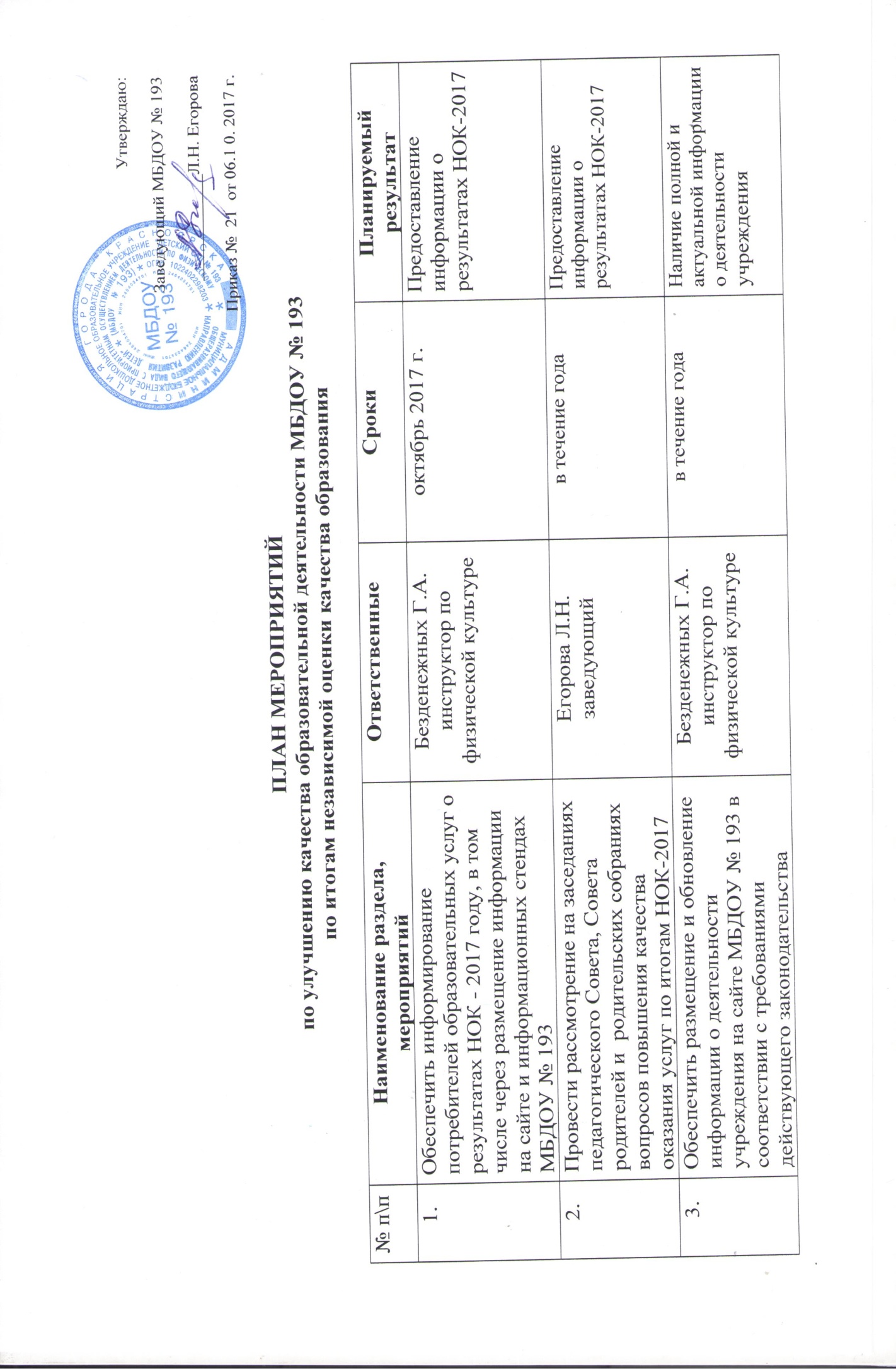 Утверждаю:Заведующий МБДОУ № 193____________Л.Н. ЕгороваПриказ №  21  от 06.1 0. 2017 г.ПЛАН МЕРОПРИЯТИЙпо улучшению качества образовательной деятельности МБДОУ № 193по итогам независимой оценки качества образования № п\пНаименование раздела, мероприятийОтветственныеСрокиПланируемый результатОбеспечить информирование потребителей образовательных услуг о результатах НОК - 2017 году, в том числе через размещение информации на сайте и информационных стендах МБДОУ № 193Безденежных Г.А. инструктор по физической культуреоктябрь 2017 г.Предоставление информации о результатах НОК-2017Провести рассмотрение на заседаниях педагогического Совета, Совета родителей и  родительских собраниях вопросов повышения качества оказания услуг по итогам НОК-2017 Егорова Л.Н. заведующий в течение годаПредоставление информации о результатах НОК-2017 Обеспечить размещение и обновление информации о деятельности учреждения на сайте МБДОУ № 193 в соответствии с требованиями действующего законодательства Безденежных Г.А. инструктор по физической культурев течение годаНаличие полной и актуальной информациио деятельности учрежденияПровести корректировку сведений о педагогических работниках МБДОУ № 193 на сайтеСидорова И.А. зам. зав. по УВР Безденежных Г.А. инструктор по физической культурес учетом прибытия/убытия работниковНаличие полной и актуальной информации о педагогических работниках МБДОУ № 193Обеспечить доступность сведений о ходе рассмотрения обращений граждан и организовать взаимодействие с потребителями образовательных услуг посредством телефонной связи, электронной почты, форумаЗаведующий Егорова Л.Н.по мере обращенияСоздание условий для участия родителей в управлении  МБДОУ№ 193 (Совет родителей) Обеспечить обновление материально – технической базы и информационного обеспечения МБДОУ № 193: Приобрести дополнительное оборудование на спортивную площадку к 2018-2019 учебному годуОрлова Н.Б. зам. зав. по АХРиюнь – август2018 г.Обеспечение комфортности условий для осуществления образовательных услуг Обеспечить улучшение условий для охраны и укрепления здоровья воспитанников: 1.Соблюдение норм и требований СанПин Егорова Л.Н. заведующий Орлова Н.Б. зам.зав.по АХРпостоянноОбеспечение комфортности условий для осуществления образовательных услуг Разработать дополнительные образовательные программы к 2018-2019 учебному году Сидорова И.А. зам.зав.по УВР к 1.09.2018г.Обеспечение комфортности условий для осуществления образовательных услугОбеспечить возможность развития творческих способностей воспитанников, в т.ч. путем регулярного их участия в конкурсах, олимпиадах, выставках Сидорова И.А. зам.зав.по УВР регулярноОбеспечение комфортности условий для осуществления образовательных услуг Обеспечить высокий уровень доброжелательности, вежливости, компетентности работников МБДОУ № 193  (с помощью проведения тренингов, анкетирования, уроков профессиональной этики)Анганова А.В. педагог-психолограз в кварталОбеспечение высокого уровня доброжелательности, вежливости, компетентности работников  МБДОУ № 193Обеспечить включение в тематику родительских собраний информации о проведении НОК и ее результатахЕгорова Л.Н. заведующий Сидорова И.А. зам.зав.по УВР в течение годаИнформирование потребителей услуг